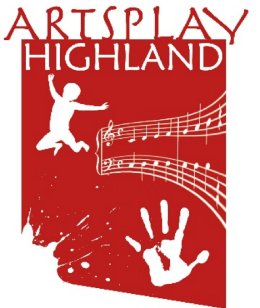 Artsplay Highland are seeking new Board members Why join now:  Artsplay is currently at a crucial point in the organisation’s development. There are opportunities and scope to make the organisation more resilient by expanding into new activities, including revenue generating services, whilst continuing to expand the free services we currently provide.  We would like to recruit new members to the board to provide new insights, skills, experience, and connections to help us to move in exciting new directions.  We are a young, vibrant organisation committed to making sure young children have access to music and the arts.  About being a board member:  Board members will play a critical role in the future development and governance of Artsplay Highland.  As a Board Member you will be responsible for the strategic management of Artsplay Highland.  You can expect to attend around 6 board meetings per year, taking an active part in these meetings and providing direction and advice to staff.  Board meetings generally take place either online or face-to-face in the Inverness area.Artsplay are seeking to appoint dynamic individuals from within the social enterprise, business, education, or creative sectors, with a passion for music and the arts and/or early learning.  We are looking for individuals who have experience in HR, project development and income generation. This position of board members is on a voluntary basis,There has never been a more exciting time to join the board as we start to develop and grow. Further information: If you feel you can contribute your skills, experience, and have some time, then we would like to hear from you.  Expressions of interest can be made by e-mailing: artsplayhighlandrecruitment@gmail.comWe look forward to hearing from you!